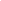 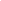 Odpovědi na kvízOtázka 1NEPRAVDAOtázka 2PRAVDAOtázka 3NEPRAVDAOtázka 4NEPRAVDAOtázka 5PRAVDAOtázka 6PRAVDAOtázka 7PRAVDAOtázka 8PRAVDAOtázka 9PRAVDAOtázka 10NEPRAVDA